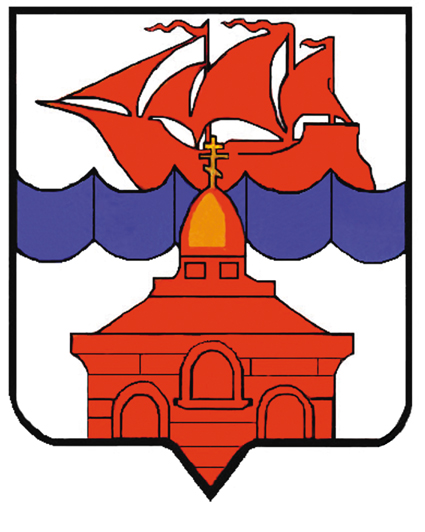 РОССИЙСКАЯ ФЕДЕРАЦИЯКРАСНОЯРСКИЙ КРАЙТАЙМЫРСКИЙ ДОЛГАНО-НЕНЕЦКИЙ МУНИЦИПАЛЬНЫЙ РАЙОНАДМИНИСТРАЦИЯ СЕЛЬСКОГО ПОСЕЛЕНИЯ ХАТАНГАПОСТАНОВЛЕНИЕ 20.07.2016 года                                                                                                               № 102-ПО   введении   особогопротивопожарного режимав сельском поселении ХатангаВ целях усиления мер пожарной безопасности, направленных на предупреждение чрезвычайных ситуаций природного характера в пожароопасный период, в связи с повышением пожарной опасности в результате неблагоприятных погодных условий, в соответствии Федеральным законом Российской Федерации от 21.12.1994 г. № 69-ФЗ “О пожарной безопасности”, Постановлением администрации Красноярского края от 21.08.2000 года № 623-п «Об утверждении Положения об особом противопожарном режиме на территории Красноярского края», руководствуясь Уставом сельского поселения Хатанга, решением Комиссии по предупреждению и ликвидации чрезвычайных ситуаций и обеспечению пожарной безопасности Таймырского Долгано-Ненецкого муниципального района от 19.07.2016 года № 23 «О введении особого противопожарного режима»,ПОСТАНОВЛЯЮ:Ввести на территории сельского поселения Хатанга особый противопожарный режим с 20.07.2016 года.Назначить ответственными за проведение противопожарных мероприятий на подведомственных территориях начальников Территориальных отделов поселков Катырык, Хета, Новая, Кресты, Жданиха, Новорыбная, Сындасско, Попигай, начальника Отдела по развитию традиционных промыслов и обеспечению жизнедеятельности поселков в отношении территории с. Хатанга.Ответственным за проведение противопожарных мероприятий:3.1. 	Организовать работу комиссий, оперативных групп по проверке соблюдения мер пожарной безопасности в жилом секторе на подведомственной территории. 3.2. 	Привлечь к работе общественные противопожарные формирования посёлков, организаций и учреждений, участковых уполномоченных Отдела МВД России по Таймырскому Долгано-Ненецкому району, организовать дежурство совместных с патрулированием подведомственных территорий. 3.3. 	Организовать в учреждениях и предприятиях, расположенных на территории посёлков, проведение дополнительных противопожарных инструктажей на тему “Меры пожарной безопасности в быту”. 3.4. 	Провести профилактические беседы о правилах противопожарной безопасности с собственниками, нанимателями жилых помещений, неблагополучными семьями, многодетными семьями, одинокими пенсионерами, лицами, злоупотребляющими спиртными напитками, ведущими асоциальный образ жизни. 3.5. 	Рассмотреть возможность установки дополнительных емкостей для целей пожаротушения в жилых домах, где проживают лица, указанные в п. 3.4. настоящего постановления. 3.6. 	Поддерживать в постоянной готовности системы оповещения и информирования населения о чрезвычайных ситуациях природного и техногенного характера. 3.7. 	Организовать проведение совместных учебных тренировок членов общественных противопожарных формирований посёлков, работников предприятий и учреждений по тушению условного очага пожара в жилом секторе. 3.8. Организовать проведение в образовательных учреждениях дополнительных занятий с детьми по вопросу соблюдения мер пожарной безопасности в быту. 3.9. 	Организовать проверку готовности сил и средств, имеющихся на территории посёлков и используемых для тушения пожаров. 3.10. 	Провести сходы граждан на тему “Пожарная безопасность в быту”.3.11. 	Провести общепоселковые мероприятия по очистке территорий от горючих и легковоспламеняющихся отходов и мусора.3.12. 	Запретить разведение костров и проведение пожароопасных работ.3.13. 	В случае возникновения чрезвычайной ситуации обеспечить немедленное предоставление информации в администрацию сельского поселения Хатанга.Рекомендовать руководителям предприятий, учреждений, организаций независимо от организационно-правовых форм и форм собственности организовать проведение дополнительных противопожарных инструктажей на тему “Меры пожарной безопасности в быту”. Соблюдать меры пожарной безопасности при проведении пожароопасных работ. Рекомендовать генеральному директору ООО «Энергия» оказывать помощь начальникам Территориальных отделов посёлков администрации сельского поселения Хатанга в проведении противопожарных мероприятий в жилом секторе посёлков. Опубликовать Постановление в информационном бюллетене Хатангского сельского Совета депутатов и администрации сельского поселения Хатанга и на официальном сайте органов местного самоуправления сельского поселения Хатанга www.hatanga24.ru.Постановление вступает в силу в день, следующий за днем его официального опубликования.Контроль за исполнением настоящего Постановления возлагаю на Бондарева Е. А., заместителя Руководителя администрации сельского поселения Хатанга.Глава сельского поселения Хатанга                                                                    А. В. Кулешов